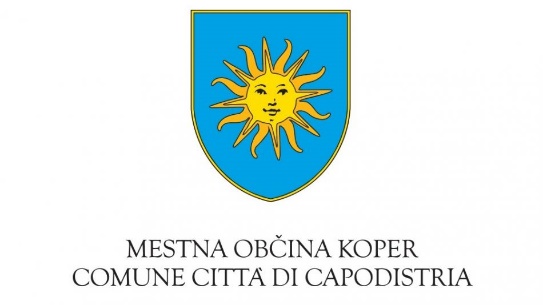           						          O/6.05PRAVICE POSAMEZNIKOV – VLOGA6.5 Obrazec - Zahteva posameznika za dopolnitev, popravek, izbris, omejitev obdelave, prenos podatkov ali preklic privolitve za obdelavo osebnih podatkovPriporočljiva vloga (obrazec ni obvezen) je namenjena učinkovitemu in kakovostnemu vlaganju popolnih zahtevkov za uveljavljanje pravic, ki jih omogoča zakonodaja posameznikov. Več o pravicah posameznikov v posebnem dokumentu (P/5.07 Pravice posameznikov).  O/6.05Zahteva posameznika za dopolnitev, popravek, izbris, omejitev obdelave, prenos podatkov ali preklic privolitve za obdelavo osebnih podatkov Spodaj podpisani(ime in priimek): .........................................................................................................................(naslov prebivališča): ...............................................................................................................................................(drugi kontaktni podatki – po potrebi): .................................................................................................................................................(identifikacijski podatek - EMŠO ali davčna številka, na podlagi katerih lahko upravljavec v svojih zbirkah najde vaše osebne podatke, ki jih zahtevate): ........................................................................................................................................................Vlagam zahtevo za (v nadaljevanju ustrezno obkrožite):popravek osebnih podatkov, izbris osebnih podatkov aliomejitev obdelave.Zahteva je podana, ker so moji osebni podatki v vaši zbirki/zbirkah (navedite zbirko/e):…………………………………………………………………………………………………………………………………………………………….(v nadaljevanju obkrožite ustrezno utemeljitev ali dopišite spodaj drugo):nepopolni,netočni,neažurni,bili zbrani v nasprotju z zakonom alibili kako drugače obdelani v nasprotju z zakonom.______________________________________________________________________________Vlagam zahtevo za ugovor zoper obdelavo (ugovor je podan, če za za obdelavo podatkov niso izpolnjeni pogoji, ki določajo izjemno pravno podlago za obdelavo osebnih podatkov v javnem sektorju, če je to nujno za izvrševanje zakonitih pristojnosti upravljavca v javnem sektorju, in če se s tem ne poseže v upravičen interes posameznika. Opis – utemeljitev zahtevka:.............................................................................................................................................................................................................................................................................................................................................................................................................................................Vlagam zahtevo za (ustrezno obkroži): prenos podatkov (če je podlaga privolitev ali pogodbeno razmerje) alipreklic privolitve za obdelavo (če temelji obdelava na osebni privolitvi).Utemeljitev: ..............................................................................................................................................................................................................................................................................................................................................................................................................................Datum: .........................................                        Podpis:..........................................................................